FMS Query Reporting ToolWeb-BasedThe FMS Query Reporting Tool gives you the “best of both worlds” combing what is available in the public folders AND what is available through on-line searches using the HP 3000.  This program was designed by folks at .  Thanks to the District’s Information Technology and Fiscal staff, the program has been tailored to the needs of the Seattle Community Colleges.The program is web-based.  To access, you need to have your supervisor request access through your campus business office.  Your email (Outlook) log-in ID (not your password) is required to set up access.Once log-in to FMS Query, on-line instructions are available.  Here are some step-by-step, easy-to-follow tips to navigating to get you started.Step One - Logging On:You will need access to the Internet using any browser or start-up program.Go the following web site:  https://apps.seattlecolleges.edu/fmsquery/Please note that you do not use “www” in the web address.You will be asked to log in with your email log-in and your email password.  After typing those in, click on “OK.”Step Two – Report SelectionThe next screen is the main FMS Query menu screen.  At this point you may select  Status summary reports for expenditures or revenue OR detail reports for expenditures and revenue OR  detailed payroll data.  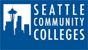 FMS Query Tool User: dbowman Log Out  User Menu FMS Query HomeBudget ReportRevenue ReportExpense ReportPayroll ReportPayroll by SSNSummary ReportPre 5 Year SumBudget PlannerPrg Org SearchMy saved ReportsWe will look first at the  Report and the expenditure detail then move to the revenue data.A.	Budget Reports:The budget status report provides up-to-date information similar to your monthly budget status report in the public folders (BA 1201).When you click on the “Budget Report” the following screen appears.You will need to know the program and organization code.  If you have forgotten your budget number, you may use “*” as a single character wildcard or “%” as a multiple character wildcard.If you want to view all activity within one budget number, ignore all other sections on the screen and just…	(1) Enter in the “Prg  (xxx) and -Org (xxxx), your budget number as shown below.			011 2g03		061 3d02		092 4e00			(011-2G03)		(061-3D02)		(092-4E00)	(2) Click on “View Report” and the following screen appears.You may work on-line, print the report, or download into Excel, PDF or a Word document.This screen allows you to compare the amount budgeted with what has been expensed and encumbered for the fiscal year.  You also have the option to choose multiple fiscal years or particular months.  To return to a blank form, either click on “Back” or the “Budget Report” icon.Fiscal Year:  A new option available on the web is the selection of fiscal year.  You may go back as far as FY 2001-02.  Data from 2001-02 and forward will be available as long as server capacity allows.Other Data:  If you want to narrow your view to specific data such as appropriation indices, object codes, or revenue codes within your budget account, you may enter the code into the specific fields on the screen.  You still need to input the pro-org code and the fiscal year for the data that interest you.Information by Appropriation Code/Index (e.g. 101 – state funds, 149 – tuition             and 148 - local	funds)	2.	Information by Object of Expenditure (e.g. A – salaries or AE – ft faculty 			salaries)	3.	Information by Revenue Source (e.g. 0430 – Charges for Services)4.         Information by fiscal year can be selected either individually or multiple years by             putting a comma between years (e.g. 1011,1112,1213)B.	Expense Detail:From the FMS Query home page, click on the “Expense” button.  This report shows detail of expenditures similar to the BA 1201 report or the BA 1005 screen.  FMS Query HomeBudget ReportRevenue ReportExpense ReportPayroll ReportPayroll by SSNSummary ReportPre 5 Year SumBudget PlannerPrg Org SearchMy saved ReportsThe “Expense Report Input Form” screen will appear.Follow the same steps as the “ Report” report, except that you need to choose which type of expenses.    Please notice the default is “all expenses.”C.	Revenue Generating  Status ReportThis report is similar to the “ Report” report, however, more detail is provided.  Additionally, the data is aggregated differently allowing you to track revenue and expenditures by Appropriation Indices (legal spending authority code).  If your funding comes from several different funding sources with different spending codes, this may be the preferable report to use.At the FMS Query home page, click on “Revenue Report.”FMS Query HomeBudget ReportRevenue ReportExpense ReportPayroll ReportPayroll by SSNSummary ReportPre 5 Year SumBudget PlannerPrg Org SearchMy saved ReportsThe next screen gives you the same options as the “Expense Report Parameters Form.”E.  Payroll ReportsThe payroll reports provide detailed payroll data for each employee by pay period.  The different benefits amounts by type are displayed for each employee.  This is the only report that separates the benefits by employee.  You may access the payroll information by budget number which lists the payroll data for every employee charged to the budget by clicking on the “Payroll” button.  FMS Query HomeBudget ReportRevenue ReportExpense ReportPayroll ReportPayroll by SSNSummary ReportPre 5 Year SumBudget PlannerPrg Org SearchMy saved ReportsYou may also access payroll data for one individual by clicking on the “Payroll by SSN” button.______________________________________________________________________________For help understanding the reports or navigating through this tool, contact your campus business office or the District  Office as follows:Central & SVI		David Bowman	ext. 4391North & South		Tony Magsarili		ext. 4084Capital/Facilities	George Gary		ext. 4116Instruction
Type in your choices or click on the down arrows and make your selections. 
Use * as single character wildcard. 
OR use % as multi character wildcard. 
example: 
Enter '14%' in the appr textbox will retrieve all data start with '14'
Enter '1*5' in the appr textbox will retrieve all data start with 1 and end with 5 
Enter Multiple value '148, 149, 104' in the appr textbox will retrive all data for those appr code. You can only enter either wildcard or multi value. Not both 

To view your results, choose from View Report or View Raw Data. The report view includes subtotals for various groups of records. The raw data view shows the same records but without subtotals. 

* You must select or enter one choice. 
* Appr - Autosuggest start after first character enter. 
* Prg - Autosuggest start after first character enter. 
* Org - Autosuggest start after second character enter. 
To select autosuggest item, use mouse click on the item or highlight the item and press "ENTER" key. Budget Report Parameters Form Budget Report Parameters Form (*)required field (*)required field *Appr *PRG*ORGSOBJ-SSOBJ ORORSRC REV FYR OR Select FYR from dropdownlist or Enter multiple FYRs separate by comma. Instruction
Type in your choices or click on the down arrows and make your selections. 
Use * as single character wildcard. 
OR use % as multi character wildcard. 
example: 
Enter '14%' in the appr textbox will retrieve all data start with '14'
Enter '1*5' in the appr textbox will retrieve all data start with 1 and end with 5 
Enter Multiple value '148, 149, 104' in the appr textbox will retrive all data for those appr code. You can only enter either wildcard or multi value. Not both 

To view your results, choose from View Report or View Raw Data. The report view includes subtotals for various groups of records. The raw data view shows the same records but without subtotals. 

* You must select or enter one choice. 
* Appr - Autosuggest start after first character enter. 
* Prg - Autosuggest start after first character enter. 
* Org - Autosuggest start after second character enter. 
To select autosuggest item, use mouse click on the item or highlight the item and press "ENTER" key. Instruction
Type in your choices or click on the down arrows and make your selections. 
Use * as single character wildcard. 
OR use % as multi character wildcard. 
example: 
Enter '14%' in the appr textbox will retrieve all data start with '14'
Enter '1*5' in the appr textbox will retrieve all data start with 1 and end with 5 
Enter Multiple value '148, 149, 104' in the appr textbox will retrive all data for those appr code. You can only enter either wildcard or multi value. Not both 

To view your results, choose from View Report or View Raw Data. The report view includes subtotals for various groups of records. The raw data view shows the same records but without subtotals. 

* You must select or enter one choice. 
* Appr - Autosuggest start after first character enter. 
* Prg - Autosuggest start after first character enter. 
* Org - Autosuggest start after second character enter. 
To select autosuggest item, use mouse click on the item or highlight the item and press "ENTER" key. 